RENUoil of America, Inc.TM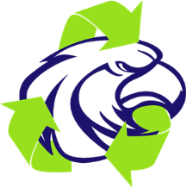 Dock Recycler/CleanerJob Classification Sign-OffI hereby understand that I am being hired in the position of Dock Recycler/Cleaner. My job description includes, but is not limited to the following: Manually sort all material that comes out from the casinos on the recycling dock and remove recyclable material, asset material, etc.--inspect materials and sort items or materials into designated areas according to type, size, condition, color, or paper grade.Thoroughly deep clean areas of work station including all work surfaces, work equipment, etc.; cleaning will include but not be limited to brushing, power-washing, mopping and detailed scrubbing of Cleaning of drains, tables, bins, floors, walls, and sorting areas, will be required on a daily basis.Use, inspect, and take care of personal protection equipment (PPE)—you will be responsible for your PPE.Pull contaminants out of paper, recycling bins, and recycling containers.Makes bales of different material (OCC, P1, P2, tin, aluminum); document production.Properly and safely use recycling equipment including baler, sorting table, compactor, etc.Count and report all asset production/silverware, etc.Weigh, report, track weight of each material by type.Place mixed glass and other materials in proper in open tops/containers.Fill out time sheet and/or keep correct record of my hours.Report any safety concerns or system problems regarding, employees, work area, or equipment to management.Maintain and upkeep all necessary tools and equipment while at work.Assist manager and all other employees of the company and/or designated casino with all tasks as needed.Arrive to work appropriately dressed with my complete uniform and PPE for the company.Respect all the employees and report any offense.Maintain an excellent attendance record and an excellent safety and work quality record.Any other duties as assigned by Management.Loading, unloading and moving heavy materials (i.e. each bale moved may weigh an upward of 900 lbs.) within or near a property, recycling plant, or work site.You are being hired as: Dock Recycler/CleanerYour starting pay rate is:			($8.25 hourly) Your start date is: 			 Your probationary period ends on: 			Your annual evaluation will be on or around: 			Hired by: __________________________Signature/Firma: ________________________________   Date/Fecha: ____________